SupplementsSupplement 1 – Examiner forms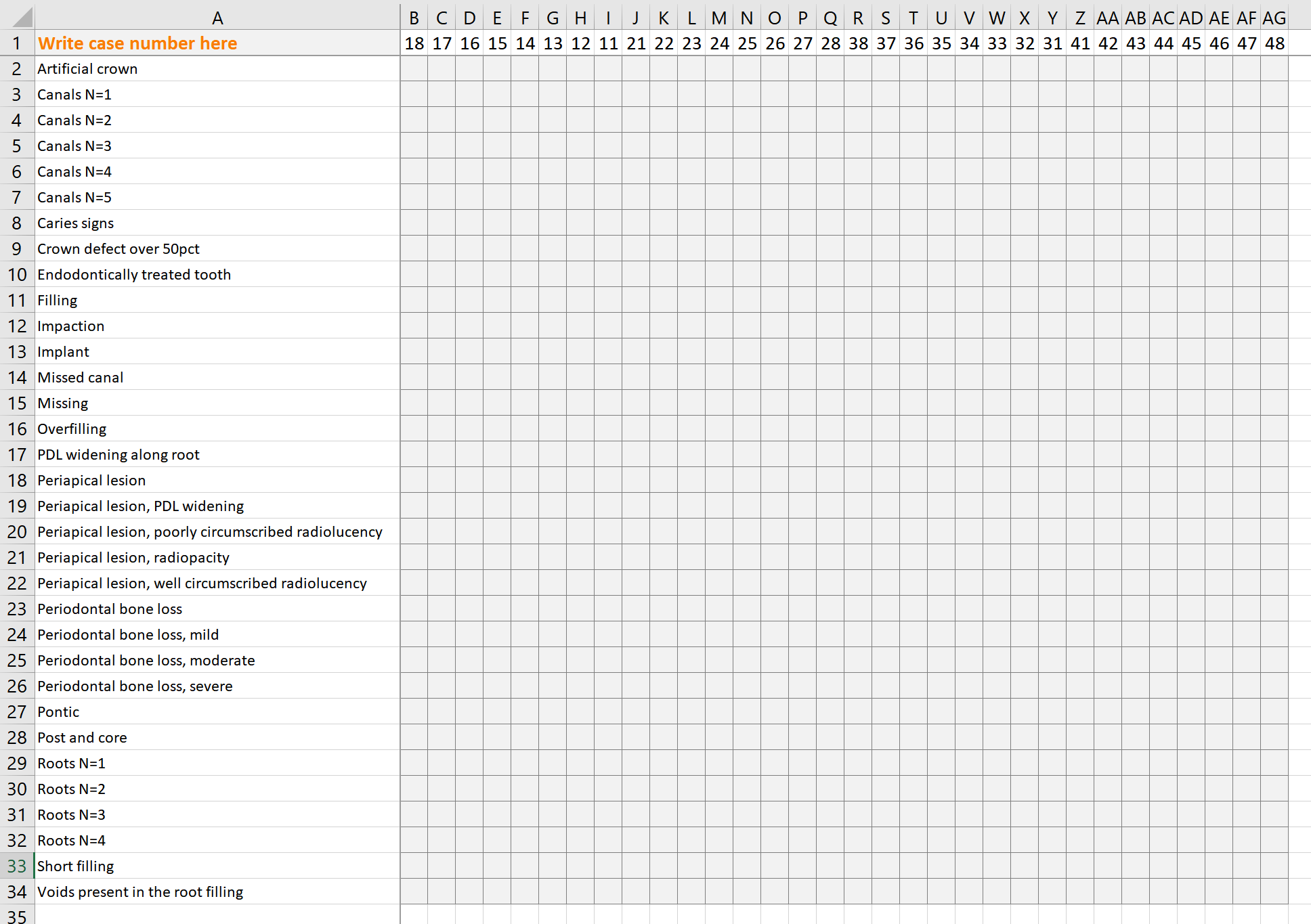 A screenshot of unfilled Excel form that examiners used to record the diagnoses. Participants would first record the case number in A1 cell, then start reviewing the case tooth-by-tooth, and put any marks in the cells corresponding to tooth-condition diagnosis they consider to be present. All unfilled cells were considered as negative diagnosis, all filled cells as positive.Participants underwent comprehensive training and examination to ensure they are able to comfortably use and fill the forms.Supplement 2 – Sensitivity and Specificity values for examiners and the deviceSupplement 3 –Table shows the results of aided and unaided groups as percentages for true and false diagnosis.conditionparticipanttntpfnfpsensitivityspecificityArtificial crowndevice884744221330.9546 (0.9359 - 0.9681)0.9963 (0.9951 - 0.9972)Artificial crownDMFR-1629833610120.9711 (0.9522 - 0.9826)0.9981 (0.997 - 0.9988)Artificial crownDMFR-2710534214270.9607 (0.94 - 0.9744)0.9962 (0.9948 - 0.9972)Artificial crownDMFR-3738537627200.933 (0.9095 - 0.9507)0.9973 (0.9961 - 0.9981)Artificial crownDMFR-45924302950.9711 (0.9509 - 0.9831)0.9992 (0.9983 - 0.9996)Canals N=1device49074206581720.9864 (0.9832 - 0.989)0.9661 (0.9617 - 0.9701)Canals N=1DMFR-13562301735420.9885 (0.9849 - 0.9913)0.9883 (0.985 - 0.9909)Canals N=1DMFR-240253330104290.9697 (0.9645 - 0.9742)0.9928 (0.9903 - 0.9947)Canals N=1DMFR-34185349185470.9762 (0.9717 - 0.9801)0.9889 (0.9859 - 0.9912)Canals N=1DMFR-43378277634520.9879 (0.984 - 0.9909)0.9848 (0.981 - 0.9879)Canals N=2device8194845244600.7759 (0.7545 - 0.796)0.9927 (0.991 - 0.9941)Canals N=2DMFR-1586469766290.9135 (0.8953 - 0.9288)0.9951 (0.9933 - 0.9964)Canals N=2DMFR-26450870351330.9613 (0.9493 - 0.9706)0.9798 (0.9767 - 0.9825)Canals N=2DMFR-3680087157800.9386 (0.9243 - 0.9503)0.9884 (0.986 - 0.9903)Canals N=2DMFR-4550063261470.912 (0.8926 - 0.9281)0.9915 (0.9892 - 0.9933)Canals N=3device76561341662800.9531 (0.9429 - 0.9615)0.9647 (0.9611 - 0.968)Canals N=3DMFR-1560493069530.9309 (0.9165 - 0.943)0.9906 (0.9883 - 0.9925)Canals N=3DMFR-262741042102700.9108 (0.896 - 0.9237)0.989 (0.9866 - 0.9909)Canals N=3DMFR-36548111481650.9322 (0.9193 - 0.9432)0.9902 (0.988 - 0.992)Canals N=3DMFR-4526086156630.9389 (0.9246 - 0.9507)0.9882 (0.9855 - 0.9904)Canals N=4device8933240127430.654 (0.6121 - 0.6935)0.9952 (0.9939 - 0.9963)Canals N=4DMFR-1629828320550.934 (0.9065 - 0.9538)0.9913 (0.9892 - 0.9931)Canals N=4DMFR-2714525550380.8361 (0.7983 - 0.868)0.9947 (0.9931 - 0.9959)Canals N=4DMFR-3742928828630.9114 (0.8815 - 0.9343)0.9916 (0.9897 - 0.9932)Canals N=4DMFR-460491474130.7819 (0.7286 - 0.8273)0.9995 (0.9988 - 0.9998)Canals N=5device93410020.9998 (0.9994 - 0.9999)Canals N=5DMFR-166560001.0 (0.9996 - 1.0)Canals N=5DMFR-274880001.0 (0.9996 - 1.0)Canals N=5DMFR-378080001.0 (0.9997 - 1.0)Canals N=5DMFR-462400001.0 (0.9996 - 1.0)Caries signsdevice894026398420.7285 (0.6884 - 0.7652)0.9953 (0.994 - 0.9964)Caries signsDMFR-1637622220380.9174 (0.8834 - 0.9421)0.9941 (0.9923 - 0.9955)Caries signsDMFR-27066250661060.7911 (0.7511 - 0.8262)0.9852 (0.9827 - 0.9874)Caries signsDMFR-37254277192580.9358 (0.9082 - 0.9555)0.9657 (0.962 - 0.9689)Caries signsDMFR-4595820136450.8481 (0.8058 - 0.8825)0.9925 (0.9904 - 0.9941)Crown defect over 50pctdevice92416910230.8734 (0.7993 - 0.9228)0.9975 (0.9965 - 0.9982)Crown defect over 50pctDMFR-1659354270.9643 (0.8977 - 0.9881)0.9989 (0.998 - 0.9994)Crown defect over 50pctDMFR-27418511090.8361 (0.7442 - 0.8994)0.9988 (0.9979 - 0.9993)Crown defect over 50pctDMFR-37721634200.9403 (0.8735 - 0.9729)0.9974 (0.9963 - 0.9982)Crown defect over 50pctDMFR-46178491030.8305 (0.7361 - 0.8959)0.9995 (0.9988 - 0.9998)Endodontically treated toothdevice834892531390.9676 (0.9568 - 0.9758)0.9953 (0.994 - 0.9964)Endodontically treated toothDMFR-159197201160.985 (0.9756 - 0.9908)0.999 (0.998 - 0.9995)Endodontically treated toothDMFR-266787838190.9899 (0.9821 - 0.9943)0.9972 (0.9959 - 0.998)Endodontically treated toothDMFR-3702375016190.9791 (0.9688 - 0.9861)0.9973 (0.9961 - 0.9981)Endodontically treated toothDMFR-456215942050.9674 (0.9534 - 0.9773)0.9991 (0.9982 - 0.9996)Fillingdevice6991223264560.9721 (0.9659 - 0.9772)0.9921 (0.9901 - 0.9936)FillingDMFR-14915169426210.9849 (0.9792 - 0.989)0.9957 (0.9939 - 0.997)FillingDMFR-25586176654820.9703 (0.9631 - 0.9762)0.9855 (0.9827 - 0.9879)FillingDMFR-35839188446390.9762 (0.9698 - 0.9812)0.9934 (0.9914 - 0.9949)FillingDMFR-44762142537160.9747 (0.967 - 0.9806)0.9967 (0.995 - 0.9978)Impactiondevice91991271250.9137 (0.8662 - 0.9454)0.9995 (0.9989 - 0.9997)ImpactionDMFR-1655693430.9588 (0.9113 - 0.9814)0.9995 (0.9989 - 0.9998)ImpactionDMFR-27363114560.958 (0.9162 - 0.9794)0.9992 (0.9984 - 0.9996)ImpactionDMFR-37682115650.9504 (0.907 - 0.9741)0.9993 (0.9987 - 0.9997)ImpactionDMFR-4615578430.9512 (0.8957 - 0.9779)0.9995 (0.9988 - 0.9998)Implantdevice9230107330.9727 (0.9337 - 0.989)0.9997 (0.9992 - 0.9999)ImplantDMFR-1656885120.9884 (0.9496 - 0.9974)0.9997 (0.9991 - 0.9999)ImplantDMFR-2741472110.9863 (0.9409 - 0.9969)0.9999 (0.9994 - 1.0)ImplantDMFR-3771291230.9785 (0.9371 - 0.9929)0.9996 (0.999 - 0.9998)ImplantDMFR-4615974430.9487 (0.8906 - 0.9768)0.9995 (0.9988 - 0.9998)Missed canaldevice92017939240.6695 (0.5952 - 0.7362)0.9974 (0.9964 - 0.9981)Missed canalDMFR-165229012320.8824 (0.8197 - 0.9252)0.9951 (0.9935 - 0.9963)Missed canalDMFR-273767725100.7549 (0.6789 - 0.8178)0.9986 (0.9977 - 0.9992)Missed canalDMFR-376958311190.883 (0.8174 - 0.9271)0.9975 (0.9964 - 0.9983)Missed canalDMFR-46164482260.6857 (0.589 - 0.7686)0.999 (0.9981 - 0.9995)Missingdevice72871567284610.9824 (0.9762 - 0.9871)0.9405 (0.9359 - 0.9448)MissingDMFR-15445966151940.8648 (0.8471 - 0.8808)0.983 (0.9799 - 0.9857)MissingDMFR-26202117835730.9711 (0.9621 - 0.9781)0.9884 (0.9859 - 0.9904)MissingDMFR-363911244601130.954 (0.9435 - 0.9626)0.9826 (0.9798 - 0.9851)MissingDMFR-449331122521330.9557 (0.9447 - 0.9646)0.9737 (0.9698 - 0.9772)Overfillingdevice912914841250.7831 (0.7299 - 0.8282)0.9973 (0.9962 - 0.998)OverfillingDMFR-1650512417100.8794 (0.827 - 0.9175)0.9985 (0.9974 - 0.9991)OverfillingDMFR-273131535170.9684 (0.9364 - 0.9845)0.9977 (0.9966 - 0.9984)OverfillingDMFR-376301588120.9518 (0.9165 - 0.9726)0.9984 (0.9975 - 0.999)OverfillingDMFR-46121941690.8545 (0.7908 - 0.9013)0.9985 (0.9975 - 0.9991)PDL widening along rootdevice8937248341240.8794 (0.8439 - 0.9078)0.9863 (0.9842 - 0.9882)PDL widening along rootDMFR-1639518925470.8832 (0.8422 - 0.9146)0.9927 (0.9907 - 0.9943)PDL widening along rootDMFR-27304888790.5029 (0.4411 - 0.5645)0.9988 (0.9979 - 0.9993)PDL widening along rootDMFR-3744325391030.9656 (0.9419 - 0.9799)0.9864 (0.984 - 0.9884)PDL widening along rootDMFR-4600418519320.9069 (0.8679 - 0.9352)0.9947 (0.9929 - 0.996)Periapical lesiondevice8468700135400.8383 (0.8163 - 0.8582)0.9953 (0.9939 - 0.9964)Periapical lesionDMFR-1602254045490.9231 (0.9029 - 0.9393)0.9919 (0.9898 - 0.9936)Periapical lesionDMFR-2676860646680.9294 (0.9111 - 0.9442)0.9901 (0.9879 - 0.9918)Periapical lesionDMFR-36966659471360.9334 (0.9163 - 0.9473)0.9809 (0.978 - 0.9833)Periapical lesionDMFR-4561852370290.882 (0.8584 - 0.902)0.9949 (0.993 - 0.9962)Periapical lesion, PDL wideningdevice87403271041720.7587 (0.7233 - 0.7909)0.9807 (0.9782 - 0.983)Periapical lesion, PDL wideningDMFR-1630721859720.787 (0.7439 - 0.8246)0.9887 (0.9863 - 0.9907)Periapical lesion, PDL wideningDMFR-27104217106610.6718 (0.6276 - 0.7132)0.9915 (0.9895 - 0.9931)Periapical lesion, PDL wideningDMFR-37214353252160.9339 (0.9096 - 0.952)0.9709 (0.9675 - 0.974)Periapical lesion, PDL wideningDMFR-4586025373540.7761 (0.7359 - 0.8117)0.9909 (0.9886 - 0.9927)Periapical lesion, poorly circumscribed radiolucencydevice92433214540.6957 (0.5758 - 0.7938)0.9942 (0.9927 - 0.9954)Periapical lesion, poorly circumscribed radiolucencyDMFR-16599303240.9091 (0.7931 - 0.9631)0.9964 (0.9949 - 0.9974)Periapical lesion, poorly circumscribed radiolucencyDMFR-274362014180.5882 (0.448 - 0.7155)0.9976 (0.9965 - 0.9984)Periapical lesion, poorly circumscribed radiolucencyDMFR-37748328200.8 (0.6785 - 0.8835)0.9974 (0.9963 - 0.9982)Periapical lesion, poorly circumscribed radiolucencyDMFR-46190265190.8387 (0.7038 - 0.9192)0.9969 (0.9956 - 0.9979)Periapical lesion, radiopacitydevice93390400.0 (0.0 - 0.4035)1.0 (0.9997 - 1.0)Periapical lesion, radiopacityDMFR-166444081.0 (0.5965 - 1.0)0.9988 (0.9979 - 0.9993)Periapical lesion, radiopacityDMFR-274781360.25 (0.0579 - 0.6438)0.9992 (0.9985 - 0.9996)Periapical lesion, radiopacityDMFR-378002150.6667 (0.2535 - 0.9217)0.9994 (0.9987 - 0.9997)Periapical lesion, radiopacityDMFR-462381011.0 (0.2699 - 1.0)0.9998 (0.9993 - 1.0)Periapical lesion, well circumscribed radiolucencydevice905719171240.729 (0.6817 - 0.7717)0.9974 (0.9963 - 0.9981)Periapical lesion, well circumscribed radiolucencyDMFR-1641519713310.9381 (0.9048 - 0.9603)0.9952 (0.9936 - 0.9964)Periapical lesion, well circumscribed radiolucencyDMFR-2721220113620.9393 (0.9065 - 0.961)0.9915 (0.9895 - 0.9931)Periapical lesion, well circumscribed radiolucencyDMFR-3757918429160.8638 (0.8206 - 0.898)0.9979 (0.9968 - 0.9986)Periapical lesion, well circumscribed radiolucencyDMFR-4606014030100.8235 (0.7705 - 0.8664)0.9984 (0.9972 - 0.999)Periodontal bone lossdevice76641338722690.9489 (0.9384 - 0.9577)0.9661 (0.9626 - 0.9693)Periodontal bone lossDMFR-154649061371490.8686 (0.8505 - 0.8849)0.9735 (0.9697 - 0.9768)Periodontal bone lossDMFR-26270963751800.9277 (0.9134 - 0.9399)0.9721 (0.9685 - 0.9753)Periodontal bone lossDMFR-364517973322280.7059 (0.6832 - 0.7277)0.9659 (0.962 - 0.9693)Periodontal bone lossDMFR-450529071351460.8704 (0.8524 - 0.8866)0.9719 (0.9679 - 0.9754)Periodontal bone loss, milddevice8356714522210.9321 (0.9156 - 0.9456)0.9742 (0.9713 - 0.9769)Periodontal bone loss, mildDMFR-15964447981470.8202 (0.7916 - 0.8456)0.9759 (0.9725 - 0.979)Periodontal bone loss, mildDMFR-26757537641300.8935 (0.871 - 0.9125)0.9811 (0.9782 - 0.9836)Periodontal bone loss, mildDMFR-370084182131690.6624 (0.6308 - 0.6927)0.9765 (0.9733 - 0.9792)Periodontal bone loss, mildDMFR-45614426105950.8023 (0.7723 - 0.8291)0.9834 (0.9803 - 0.9859)Periodontal bone loss, moderatedevice8774410401190.9111 (0.8865 - 0.9308)0.9866 (0.9845 - 0.9885)Periodontal bone loss, moderateDMFR-1625826971580.7912 (0.7527 - 0.8251)0.9908 (0.9886 - 0.9926)Periodontal bone loss, moderateDMFR-2710129133630.8981 (0.8671 - 0.9226)0.9912 (0.9892 - 0.9928)Periodontal bone loss, moderateDMFR-37381244102810.7052 (0.6634 - 0.7438)0.9891 (0.987 - 0.9909)Periodontal bone loss, moderateDMFR-4582630646620.8693 (0.8369 - 0.8961)0.9895 (0.987 - 0.9914)Periodontal bone loss, severedevice912416913370.9286 (0.8905 - 0.9541)0.996 (0.9947 - 0.9969)Periodontal bone loss, severeDMFR-1649212420200.8611 (0.807 - 0.9019)0.9969 (0.9956 - 0.9979)Periodontal bone loss, severeDMFR-2734010017310.8547 (0.7931 - 0.9003)0.9958 (0.9944 - 0.9969)Periodontal bone loss, severeDMFR-376469935280.7388 (0.6721 - 0.7961)0.9964 (0.995 - 0.9973)Periodontal bone loss, severeDMFR-4604412526450.8278 (0.7716 - 0.8725)0.9926 (0.9906 - 0.9942)Ponticdevice925281820.9101 (0.8474 - 0.9486)0.9998 (0.9993 - 0.9999)PonticDMFR-1659255630.9016 (0.8209 - 0.9483)0.9995 (0.9989 - 0.9998)PonticDMFR-2741963150.9844 (0.933 - 0.9965)0.9993 (0.9986 - 0.9997)PonticDMFR-3773372300.96 (0.9041 - 0.9839)1.0 (0.9997 - 1.0)PonticDMFR-4616868220.9714 (0.9173 - 0.9905)0.9997 (0.999 - 0.9999)Post and coredevice909217157230.75 (0.7001 - 0.7941)0.9975 (0.9965 - 0.9982)Post and coreDMFR-1644013348350.7348 (0.6777 - 0.785)0.9946 (0.9929 - 0.9959)Post and coreDMFR-272521799480.9521 (0.9195 - 0.9719)0.9934 (0.9917 - 0.9948)Post and coreDMFR-3760914435200.8045 (0.7513 - 0.8485)0.9974 (0.9962 - 0.9982)Post and coreDMFR-460891232530.8311 (0.7746 - 0.8757)0.9995 (0.9988 - 0.9998)Roots N=1device44004694199500.9593 (0.9544 - 0.9637)0.9888 (0.9859 - 0.9911)Roots N=1DMFR-13129343943450.9877 (0.9842 - 0.9904)0.9858 (0.9819 - 0.9889)Roots N=1DMFR-23472393037490.9907 (0.9878 - 0.9929)0.9861 (0.9824 - 0.989)Roots N=1DMFR-33607407554720.9869 (0.9837 - 0.9895)0.9804 (0.9763 - 0.9838)Roots N=1DMFR-43033311674170.9768 (0.972 - 0.9808)0.9944 (0.9917 - 0.9962)Roots N=2device778712661131770.9181 (0.9051 - 0.9294)0.9778 (0.9749 - 0.9803)Roots N=2DMFR-1562395332480.9675 (0.9569 - 0.9756)0.9915 (0.9893 - 0.9933)Roots N=2DMFR-26309107950500.9557 (0.9445 - 0.9647)0.9921 (0.9901 - 0.9938)Roots N=2DMFR-36597109755590.9523 (0.9408 - 0.9616)0.9911 (0.989 - 0.9928)Roots N=2DMFR-4528685545540.95 (0.9366 - 0.9607)0.9899 (0.9874 - 0.9919)Roots N=3device8328803301820.964 (0.9518 - 0.9732)0.9786 (0.9759 - 0.981)Roots N=3DMFR-1601258930250.9515 (0.9353 - 0.9639)0.9959 (0.9943 - 0.997)Roots N=3DMFR-2679563535230.9478 (0.9317 - 0.9602)0.9966 (0.9953 - 0.9976)Roots N=3DMFR-3706568629280.9594 (0.9455 - 0.9699)0.9961 (0.9946 - 0.9971)Roots N=3DMFR-4568849915380.9708 (0.9559 - 0.9808)0.9934 (0.9914 - 0.9949)Roots N=4device93340900.0 (0.0 - 0.2311)1.0 (0.9997 - 1.0)Roots N=4DMFR-166479001.0 (0.7689 - 1.0)1.0 (0.9996 - 1.0)Roots N=4DMFR-274787120.875 (0.5889 - 0.9716)0.9997 (0.9992 - 0.9999)Roots N=4DMFR-378024200.6667 (0.347 - 0.8827)1.0 (0.9997 - 1.0)Roots N=4DMFR-462364001.0 (0.5965 - 1.0)1.0 (0.9996 - 1.0)Short fillingdevice8873289125560.6981 (0.6598 - 0.7338)0.9937 (0.9922 - 0.995)Short fillingDMFR-1629131525250.9265 (0.8997 - 0.9465)0.996 (0.9945 - 0.9971)Short fillingDMFR-2705331928880.9193 (0.8919 - 0.9402)0.9877 (0.9853 - 0.9896)Short fillingDMFR-3742829436500.8909 (0.8594 - 0.916)0.9933 (0.9916 - 0.9947)Short fillingDMFR-459841975270.7912 (0.7458 - 0.8303)0.9988 (0.9978 - 0.9994)Voids present in the root fillingdevice902720374390.7329 (0.687 - 0.7742)0.9957 (0.9944 - 0.9967)Voids present in the root fillingDMFR-1639120724340.8961 (0.8584 - 0.9247)0.9947 (0.993 - 0.996)Voids present in the root fillingDMFR-2721119140460.8268 (0.7822 - 0.8639)0.9937 (0.9919 - 0.995)Voids present in the root fillingDMFR-3754418729480.8657 (0.823 - 0.8994)0.9937 (0.992 - 0.995)Voids present in the root fillingDMFR-460591393390.8081 (0.7541 - 0.8526)0.9985 (0.9975 - 0.9991)Artificial crown / gtArtificial crown / gtArtificial crown / gtArtificial crown / gtArtificial crown / gtArtificial crown / gtTrueTrueFalseFalseTotalTotaln%n%n%Artificial crownAided True160080,937719,11977100,0Artificial crownUnaided True129069,756130,31851100,0Artificial crownAided False3141,61882998,419143100,0Artificial crownUnaided False6243,21864596,819269100,0Artificial crownTotal38289,13841290,942240100,0Canals N=1 / gtCanals N=1 / gtCanals N=1 / gtCanals N=1 / gtCanals N=1 / gtCanals N=1 / gtTrueTrueFalseFalseTotalTotaln%n%n%Canals N=1Aided True982696,43713,610197100,0Canals N=1Unaided True969994,95255,110224100,0Canals N=1Aided False4724,31045195,710923100,0Canals N=1Unaided False5995,51029794,510896100,0Canals N=1Total2059648,82164451,242240100,0Canals N=2 / gtCanals N=2 / gtCanals N=2 / gtCanals N=2 / gtCanals N=2 / gtCanals N=2 / gtTrueTrueFalseFalseTotalTotaln%n%n%Canals N=2Aided True219280,154419,92736100,0Canals N=2Unaided True201674,867825,22694100,0Canals N=2Aided False5693,11781596,918384100,0Canals N=2Unaided False7454,01768196,018426100,0Canals N=2Total552213,13671886,942240100,0n%n%n%Canals N=3Aided True272884,550215,53230100,0Canals N=3Unaided True242180,259819,83019100,0Canals N=3Aided False5693,21732196,817890100,0Canals N=3Unaided False8764,81722595,218101100,0Canals N=3Total659415,63564684,442240100,0Canals N=4 / gtCanals N=4 / gtCanals N=4 / gtCanals N=4 / gtCanals N=4 / gtCanals N=4 / gtTrueTrueFalseFalseTotalTotaln%n%n%Canals N=4Aided True71764,838935,21106100,0Canals N=4Unaided True72456,256443,81288100,0Canals N=4Aided False2571,31975798,720014100,0Canals N=4Unaided False2501,31958298,719832100,0Canals N=4Total19484,64029295,442240100,0Canals N=5 / gtCanals N=5 / gtCanals N=5 / gtCanals N=5 / gtCanals N=5 / gtCanals N=5 / gtTrueTrueFalseFalseTotalTotaln%n%n%Canals N=5Aided True00,04100,04100,0Canals N=5Unaided True00,018100,018100,0Canals N=5Aided False00,021116100,021116100,0Canals N=5Unaided False00,021102100,021102100,0Canals N=5Total00,042240100,042240100,0Caries signs / gtCaries signs / gtCaries signs / gtCaries signs / gtCaries signs / gtCaries signs / gtTrueTrueFalseFalseTotalTotaln%n%n%Caries signsAided True75021,1280378,93553100,0Caries signsUnaided True74115,4406584,64806100,0Caries signsAided False3692,11719897,917567100,0Caries signsUnaided False3782,31593697,716314100,0Caries signsTotal22385,34000294,742240100,0Crown defect over 50pct / gtCrown defect over 50pct / gtCrown defect over 50pct / gtCrown defect over 50pct / gtCrown defect over 50pct / gtCrown defect over 50pct / gtTrueTrueFalseFalseTotalTotaln%n%n%Crown defect over 50pctAided True51972,020228,0721100,0Crown defect over 50pctUnaided True45153,838846,2839100,0Crown defect over 50pctAided False54,32034599,720399100,0Crown defect over 50pctUnaided False122,62015999,420281100,0Crown defect over 50pctTotal11462,74109497,342240100,0Endodontically treated tooth / gtEndodontically treated tooth / gtEndodontically treated tooth / gtEndodontically treated tooth / gtEndodontically treated tooth / gtEndodontically treated tooth / gtTrueTrueFalseFalseTotalTotaln%n%n%Endodontically treated toothAided True379096,21513,83941100,0Endodontically treated toothUnaided True368192,92827,13963100,0Endodontically treated toothAided False98,61708199,417179100,0Endodontically treated toothUnaided False2071,21695098,817157100,0Endodontically treated toothTotal777618,43446481,642240100,0Filling / gtFilling / gtFilling / gtFilling / gtFilling / gtFilling / gtTrueTrueFalseFalseTotalTotaln%n%n%FillingAided True604989,570710,56756100,0FillingUnaided True506080,2125119,86311100,0FillingAided False4583,21390696,814364100,0FillingUnaided False14479,81336290,214809100,0FillingTotal1301430,82922669,242240100,0Impaction / gtImpaction / gtImpaction / gtImpaction / gtImpaction / gtImpaction / gtTrueTrueFalseFalseTotalTotaln%n%n%ImpactionAided True8883,81716,2105100,0ImpactionUnaided True4474,61525,459100,0ImpactionAided False13,12100299,921015100,0ImpactionUnaided False57,32100499,721061100,0ImpactionTotal202,54203899,542240100,0Implant / gtImplant / gtImplant / gtImplant / gtImplant / gtImplant / gtTrueTrueFalseFalseTotalTotaln%n%n%ImplantAided True33099,71,3331100,0ImplantUnaided True31397,292,8322100,0ImplantAided False00,020789100,020789100,0ImplantUnaided False17,12078199,920798100,0ImplantTotal6601,64158098,442240100,0Missed canal / gtMissed canal / gtMissed canal / gtMissed canal / gtMissed canal / gtMissed canal / gtTrueTrueFalseFalseTotalTotaln%n%n%Missed canalAided True45262,327437,7726100,0Missed canalUnaided True42327,6110872,41531100,0Missed canalAided False98,52029699,520394100,0Missed canalUnaided False127,61946299,419589100,0Missed canalTotal11002,64114097,442240100,0Missing / gtMissing / gtMissing / gtMissing / gtMissing / gtMissing / gtTrueTrueFalseFalseTotalTotaln%n%n%Missing / aidedAided True203964,5112135,53160100,0Missing / aidedUnaided True204163,0120037,03241100,0Missing / aidedAided False2401,31772098,717960100,0Missing / aidedUnaided False2371,31764198,717878100,0Missing / aided12,01100,000,01100,0Missing / aidedTotal455810,83768289,242240100,0Overfilling / gtOverfilling / gtOverfilling / gtOverfilling / gtOverfilling / gtOverfilling / gtTrueTrueFalseFalseTotalTotaln%n%n%OverfillingAided True59879,415520,6753100,0OverfillingUnaided True46574,216225,8627100,0OverfillingAided False157,82021099,220367100,0OverfillingUnaided False2901,42020398,620493100,0OverfillingTotal15103,64073096,442240100,0PDL widening along root / gtPDL widening along root / gtPDL widening along root / gtPDL widening along root / gtPDL widening along root / gtPDL widening along root / gtTrueTrueFalseFalseTotalTotaln%n%n%PDL widening along rootAided True50955,840344,2912100,0PDL widening along rootUnaided True19025,655174,4741100,0PDL widening along rootAided False174,92003499,120208100,0PDL widening along rootUnaided False4932,41988697,620379100,0PDL widening along rootTotal13663,24087496,842240100,0Periapical lesion / gtPeriapical lesion / gtPeriapical lesion / gtPeriapical lesion / gtPeriapical lesion / gtPeriapical lesion / gtTrueTrueFalseFalseTotalTotaln%n%n%Periapical lesionAided True227867,2111132,83389100,0Periapical lesionUnaided True187465,299934,82873100,0Periapical lesionAided False4672,61726497,417731100,0Periapical lesionUnaided False8714,81737695,218247100,0Periapical lesionTotal549013,03675087,042240100,0Periapical lesion, PDL widening / gtPeriapical lesion, PDL widening / gtPeriapical lesion, PDL widening / gtPeriapical lesion, PDL widening / gtPeriapical lesion, PDL widening / gtPeriapical lesion, PDL widening / gtTrueTrueFalseFalseTotalTotaln%n%n%Periapical lesion, PDL wideningAided True74036,2130263,82042100,0Periapical lesion, PDL wideningUnaided True46133,691366,41374100,0Periapical lesion, PDL wideningAided False6923,61838696,419078100,0Periapical lesion, PDL wideningUnaided False9714,91877595,119746100,0Periapical lesion, PDL wideningTotal28646,83937693,242240100,0Periapical lesion, poorly circumscribed radiolucency / gtPeriapical lesion, poorly circumscribed radiolucency / gtPeriapical lesion, poorly circumscribed radiolucency / gtPeriapical lesion, poorly circumscribed radiolucency / gtPeriapical lesion, poorly circumscribed radiolucency / gtPeriapical lesion, poorly circumscribed radiolucency / gtTrueTrueFalseFalseTotalTotaln%n%n%Periapical lesion, poorly circumscribed radiolucencyAided True4216,221783,8259100,0Periapical lesion, poorly circumscribed radiolucencyUnaided True194,539995,5418100,0Periapical lesion, poorly circumscribed radiolucencyAided False50,22081199,820861100,0Periapical lesion, poorly circumscribed radiolucencyUnaided False73,42062999,620702100,0Periapical lesion, poorly circumscribed radiolucencyTotal184,44205699,642240100,0Periapical lesion, radiopacity / gtPeriapical lesion, radiopacity / gtPeriapical lesion, radiopacity / gtPeriapical lesion, radiopacity / gtPeriapical lesion, radiopacity / gtPeriapical lesion, radiopacity / gtTrueTrueFalseFalseTotalTotaln%n%n%Periapical lesion, radiopacityAided True00,070100,070100,0Periapical lesion, radiopacityUnaided True00,082100,082100,0Periapical lesion, radiopacityAided False00,021050100,021050100,0Periapical lesion, radiopacityUnaided False00,021006100,021006100,0Periapical lesion, radiopacityTotal00,042208100,042208100,0Periapical lesion, well circumscribed radiolucency / gtPeriapical lesion, well circumscribed radiolucency / gtPeriapical lesion, well circumscribed radiolucency / gtPeriapical lesion, well circumscribed radiolucency / gtPeriapical lesion, well circumscribed radiolucency / gtPeriapical lesion, well circumscribed radiolucency / gtTrueTrueFalseFalseTotalTotaln%n%n%Periapical lesion, well circumscribed radiolucencyAided True89383,817216,21065100,0Periapical lesion, well circumscribed radiolucencyUnaided True75667,536432,51120100,0Periapical lesion, well circumscribed radiolucencyAided False3591,81969698,220055100,0Periapical lesion, well circumscribed radiolucencyUnaided False4962,51950497,520000100,0Periapical lesion, well circumscribed radiolucencyTotal25045,93973694,142240100,0Periodontal bone loss / gtPeriodontal bone loss / gtPeriodontal bone loss / gtPeriodontal bone loss / gtPeriodontal bone loss / gtPeriodontal bone loss / gtTrueTrueFalseFalseTotalTotaln%n%n%Periodontal bone lossAided True253543,3331456,75849100,0Periodontal bone lossUnaided True157735,3289464,74471100,0Periodontal bone lossAided False9736,41429893,615271100,0Periodontal bone lossUnaided False192711,61469088,416617100,0Periodontal bone lossTotal701216,63519683,442208100,0Periodontal bone loss, mild / gtPeriodontal bone loss, mild / gtPeriodontal bone loss, mild / gtPeriodontal bone loss, mild / gtPeriodontal bone loss, mild / gtPeriodontal bone loss, mild / gtTrueTrueFalseFalseTotalTotaln%n%n%Periodontal bone loss, mildAided True88626,8242573,23311100,0Periodontal bone loss, mildUnaided True43215,5234784,52779100,0Periodontal bone loss, mildAided False9515,31685894,717809100,0Periodontal bone loss, mildUnaided False14017,71690892,318309100,0Periodontal bone loss, mildTotal36708,73853891,342208100,0Periodontal bone loss, moderate / gtPeriodontal bone loss, moderate / gtPeriodontal bone loss, moderate / gtPeriodontal bone loss, moderate / gtPeriodontal bone loss, moderate / gtPeriodontal bone loss, moderate / gtTrueTrueFalseFalseTotalTotaln%n%n%Periodontal bone loss, moderateAided True55527,2148672,82041100,0Periodontal bone loss, moderateUnaided True27319,3114380,71416100,0Periodontal bone loss, moderateAided False7193,81836096,219079100,0Periodontal bone loss, moderateUnaided False10015,11867194,919672100,0Periodontal bone loss, moderateTotal25486,03966094,042208100,0Periodontal bone loss, severe / gtPeriodontal bone loss, severe / gtPeriodontal bone loss, severe / gtPeriodontal bone loss, severe / gtPeriodontal bone loss, severe / gtPeriodontal bone loss, severe / gtTrueTrueFalseFalseTotalTotaln%n%n%Periodontal bone loss, severeAided True7132,015168,0222100,0Periodontal bone loss, severeUnaided True5617,626382,4319100,0Periodontal bone loss, severeAided False129,62076999,420898100,0Periodontal bone loss, severeUnaided False144,72065799,320801100,0Periodontal bone loss, severeTotal400,94184099,142240100,0Pontic / gtPontic / gtPontic / gtPontic / gtPontic / gtPontic / gtTrueTrueFalseFalseTotalTotaln%n%n%PonticAided True25691,8238,2279100,0PonticUnaided True24078,96421,1304100,0PonticAided False10,020830100,020840100,0PonticUnaided False26,12079099,920816100,0PonticTotal5321,34170798,742239100,0Post and core / gtPost and core / gtPost and core / gtPost and core / gtPost and core / gtPost and core / gtTrueTrueFalseFalseTotalTotaln%n%n%Post and coreAided True93575,330624,71241100,0Post and coreUnaided True84359,856640,21409100,0Post and coreAided False2541,31962598,719879100,0Post and coreUnaided False3451,81933498,219679100,0Post and coreTotal23775,63983194,442208100,0Roots N=1 / gtRoots N=1 / gtRoots N=1 / gtRoots N=1 / gtRoots N=1 / gtRoots N=1 / gtTrueTrueFalseFalseTotalTotaln%n%n%Roots N=1Aided True1133997,82502,211589100,0Roots N=1Unaided True1141296,44233,611835100,0Roots N=1Aided False5265,5900494,59530100,0Roots N=1Unaided False4534,9883295,19285100,0Roots N=1Total2373056,21850943,842239100,0Roots N=2 / gtRoots N=2 / gtRoots N=2 / gtRoots N=2 / gtRoots N=2 / gtRoots N=2 / gtTrueTrueFalseFalseTotalTotaln%n%n%Roots N=2Aided True272584,948415,13209100,0Roots N=2Unaided True261184,149315,93104100,0Roots N=2Aided False4342,41747797,617911100,0Roots N=2Unaided False5483,01746897,018016100,0Roots N=2Total631815,03592285,042240100,0Roots N=3 / gtRoots N=3 / gtRoots N=3 / gtRoots N=3 / gtRoots N=3 / gtRoots N=3 / gtTrueTrueFalseFalseTotalTotaln%n%n%Roots N=3Aided True187977,454822,62427100,0Roots N=3Unaided True180481,441318,62217100,0Roots N=3Aided False125,71856899,318693100,0Roots N=3Unaided False2001,11870398,918903100,0Roots N=3Total40089,53823290,542240100,0Roots N=4 / gtRoots N=4 / gtRoots N=4 / gtRoots N=4 / gtRoots N=4 / gtRoots N=4 / gtTrueTrueFalseFalseTotalTotaln%n%n%Roots N=4Aided True842,11157,919100,0Roots N=4Unaided True3150,03150,062100,0Roots N=4Aided False36,22106599,821101100,0Roots N=4Unaided False13,12101399,921026100,0Roots N=4Total88,24212099,842208100,0Short filling / gtShort filling / gtShort filling / gtShort filling / gtShort filling / gtShort filling / gtTrueTrueFalseFalseTotalTotaln%n%n%Short fillingAided True164284,729615,31938100,0Short fillingUnaided True126778,335221,71619100,0Short fillingAided False3782,01880498,019182100,0Short fillingUnaided False7533,91874896,119501100,0Short fillingTotal40409,63820090,442240100,0Voids present in the root filling / gtVoids present in the root filling / gtVoids present in the root filling / gtVoids present in the root filling / gtVoids present in the root filling / gtVoids present in the root filling / gtTrueTrueFalseFalseTotalTotaln%n%n%Voids present in the root fillingAided True123978,533921,51578100,0Voids present in the root fillingUnaided True80162,947237,11273100,0Voids present in the root fillingAided False3892,01915398,019542100,0Voids present in the root fillingUnaided False8274,21902095,819847100,0Voids present in the root fillingTotal32567,73898492,342240100,0